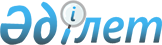 Об утверждении Правил осуществления деятельности организаторов торгов с ценными бумагами и иными финансовыми инструментами
					
			Утративший силу
			
			
		
					Постановление Правления Агентства Республики Казахстан по регулированию и надзору финансового рынка и финансовых организаций от 25 июня 2007 года N 175. Зарегистрировано в Министерстве юстиции Республики Казахстан 10 августа 2007 года N 4863. Утратил силу постановлением Правления Агентства Республики Казахстан по регулированию и надзору финансового рынка и финансовых организаций от 29 октября 2008 года № 170



      


Сноска. Утратил силу 


 постановлением 


 Правления Агентства РК по регулированию и надзору финансового рынка и финансовых организаций от 29.10.2008 № 170 (порядок введения в действие см. 


 п. 3 


).



      В целях регулирования деятельности организаторов торгов с ценными бумагами и иными финансовыми инструментами и в соответствии со 
 статьей 45 
 Закона Республики Казахстан "О рынке ценных бумаг" от 2 июля 2003 года, Правление Агентства Республики Казахстан по регулированию и надзору финансового рынка и финансовых организаций (далее - Агентство) 

ПОСТАНОВЛЯЕТ

:



 




      1. Утвердить Правила осуществления деятельности организаторов торгов согласно приложению 1 к настоящему постановлению.



 




      2. Признать утратившими силу нормативные правовые акты, указанные в 
 приложении 2 
 к настоящему постановлению.



 




      3. Настоящее постановление вводится в действие по истечении четырнадцати дней со дня государственной регистрации в Министерстве юстиции Республики Казахстан.



 




      4. Организаторам торгов в срок до 1 октября 2007 года привести свои внутренние документы в соответствие с требованиями настоящего постановления.



 




      5. Департаменту надзора за субъектами рынка ценных бумаг и накопительными пенсионными фондами (Хаджиева М.Ж.):



      1) совместно с Юридическим департаментом (Байсынов М.Б.) принять меры к государственной регистрации в Министерстве юстиции Республики Казахстан настоящего постановления;



      2) в десятидневный срок со дня государственной регистрации  в Министерстве юстиции Республики Казахстан довести настоящее постановление до сведения заинтересованных подразделений Агентства, Объединения юридических лиц "Ассоциация финансистов Казахстана", саморегулируемых организаций, организаторов торгов, центрального депозитария.



 




      6. Службе Председателя (Заборцева Е.Н.) принять меры к публикации настоящего постановления в средствах массовой информации Республики Казахстан.



 




      7. Контроль за исполнением настоящего постановления возложить на заместителя Председателя Агентства Узбекова Г.Н.


      Председатель





Приложение 1            



к постановлению Правления    



Агентства Республики Казахстан  



по регулированию и надзору    



финансового рынка и        



финансовых организаций      



от 25 июня 2007 года N 175    





Правила






осуществления деятельности организаторов торгов с ценными бумагами






и иными финансовыми инструментами







Глава 1. Общие положения






      1. В настоящих Правилах используются основные понятия, указанные в 
 Законе 
 Республики Казахстан от 2 июля 2003 года "О рынке ценных бумаг", а также следующие понятия:



 




      1) инициатор допуска - организация, по инициативе которой финансовые инструменты допускаются к обращению в торговой системе фондовой биржи или системе обмена котировками котировочной организации внебиржевого рынка ценных бумаг;



 




      2) исполнение сделки с финансовым инструментом (исполнение сделки) - осуществление расчетов по сделке с финансовым инструментом путем исполнения сторонами этой сделки вытекающих из нее обязательств;



 




      3) котировка двусторонняя - котировка, включающая в себя как цену покупки, так и цену продажи финансового инструмента;



 




      4) котировка индикативная - котировка, не накладывающая на объявившего ее члена (клиента) организатора торгов обязательство заключить сделку на основании данной котировки и подразумевающая, что объявивший ее член (клиент) организатора торгов может заключить сделку на основании данной котировки по результатам переговоров с другим членом (клиентом) организатора торгов с правом изменения данной котировки и отказом от заключения сделки на основании данной котировки;



 




      5) котировка твердая - котировка, накладывающая на объявившего ее члена (клиента) организатора торгов обязательство заключить сделку на основании данной котировки;



 




      6) лот - это: 



      единица торговли финансовым инструментом; 



      количество финансового инструмента, которому должен быть равен или кратен размер заявки по данному финансовому инструменту;



 




      7) маркет-мейкер - член организатора торгов, признанный организатором торгов в качестве маркет-мейкера и принявший на себя обязательство постоянно объявлять и поддерживать котировки по финансовому инструменту в соответствии с внутренними документами организатора торгов;



 




      8) обращение в торговой системе - возможность того или иного финансового инструмента быть предметом сделки, заключаемой в торговой системе организатора торгов;



 




      9) официальный список организатора торгов (официальный список) - часть списка организатора торгов, для включения в который и нахождения в котором финансовые инструменты и эмитенты данных финансовых инструментов должны соответствовать листинговым требованиям; 



 




      10) поставка против платежа - метод исполнения сделок с финансовыми инструментами, при котором исполнение обязательств одной стороной сделки по поставке финансового инструмента или денег невозможно без исполнения другой стороной сделки встречных обязательств по поставке денег или финансового инструмента;



 




      11) система подтверждения организатора торгов (система подтверждения) - программно-технический комплекс организатора торгов, позволяющий подключенным к нему лицам получать сведения о сделках с финансовыми инструментами, заключаемых или заключенных в торговой системе от имени данных лиц, по поручению данных лиц либо в интересах данных лиц или их клиентов, и на основе обработки полученных сведений передавать данному организатору торгов подтверждения таких сделок (сообщения о соответствии условий заключаемых или заключенных сделок условиям, на которых или при которых такие сделки должны или могли быть заключены) либо отказы от подтверждения таких сделок;



 




      12) торговая площадка - часть торговой системы, отличающаяся от ее других частей специфическими требованиями к участникам торгов и обращающимся финансовым инструментам, а также условиями заключения сделок с финансовыми инструментами и их исполнения;



 




      13) торговый день - установленный организатором торгов период для всех финансовых инструментов или для их отдельных групп период в пределах календарного дня, в течение которого могут заключаться сделки с финансовыми инструментами в его торговой системе;



 




      14) торговая сессия - часть торгового дня;



 




      15) трейдер - физическое лицо, уполномоченное на заключение сделок и выполнение иных действий от имени члена организатора торгов c использованием торговой системы (системы обмена котировками) данного организатора торгов;



 




      16) участник торгов - член организатора торгов, допущенный к заключению сделок с использованием торговой системы (системы обмена котировками) данного организатора торгов и принимающий участие в организованных им торгах.





Глава 2. Члены (клиенты) организатора торгов






      2. Членами (клиентами) организатора торгов могут быть профессиональные участники рынка ценных бумаг, обладающие лицензиями на осуществление на осуществление брокерской и (или) брокерской деятельности, а в случае, если в соответствии с законодательством Республики Казахстан о рынке ценных бумаг организатор торгов организует торги с иными, чем ценные бумаги, финансовыми инструментами, - иные финансовые организации, обладающие в соответствии с законодательством Республики Казахстан правом на совершение сделок с этими финансовыми инструментами без использования посреднических услуг третьих лиц.



      Условия и порядок вступления в члены фондовой биржи (приема в клиенты котировочной организации внебиржевого рынка ценных бумаг) определяются ее правилами.



 




      3. Правилами организатора торгов устанавливаются категории членства на фондовой бирже (категории клиентов котировочной организации внебиржевого рынка ценных бумаг) в зависимости от групп обращающихся финансовых инструментов.



 




      4. Член организатора торгов:



      1) участвует в проводимых организатором торгов торгах с финансовыми инструментами в соответствии с присвоенной(ыми) ему категорией(ями) членства (при наличии различных категорий членства);



      2) получает от организатора торгов информацию, необходимую и достаточную для его участия в проводимых организатором торгах с финансовыми инструментами и исполнения заключенных сделок с финансовыми инструментами;



      3) вносит на рассмотрение органов и общего собрания членов организатора торгов предложения по вопросам торговой, расчетной и информационной деятельности организатора торгов и по другим вопросам, предусмотренным внутренними документами фондовой биржи.



 




      5. Членам организатора торгов необходимо:



      1) соблюдать требования законодательства Республики Казахстан и внутренних документов организатора торгов, регламентирующих деятельность членов организатора торгов и их трейдеров;



      2) уплачивать членские взносы и сборы организатора торгов в составе, в размерах, в сроки и в порядке, установленных внутренними документами организатора торгов;



      3) заключать сделки на проводимых организатором торгов торгах с финансовыми инструментами только на принципах справедливой и равноправной торговли, не ущемляя интересы организатора торгов, других членов фондовой биржи, эмитентов финансовых инструментов и инвесторов (клиентов члена организатора торгов);



      4) своевременно, полностью и наиболее оптимальным способом исполнять сделки, заключенные им на проводимых организатором торгов торгах с финансовыми инструментами, а также иные обязательства в соответствии с законодательством Республики Казахстан и внутренними документами организатора торгов.



 




      6. Внутренними документами организатора торгов должен быть определен объем информации, которую он предоставляет своим членам и иным возможным заинтересованным лицам, и порядок представления такой информации.



 




      7. Брокер и (или) дилер - член организатора торгов уведомляет организатора торгов о любых санкциях и ограниченных мерах воздействия, принятых уполномоченным органом или саморегулируемой организацией брокеров и (или) дилеров по отношению к этому брокеру и (или) дилеру, его работникам и его аффилиированным лицам.



 




      8. Внутренними документами организатора торгов должны быть предусмотрены условия и порядок приостановления или прекращения членства.



      Приостановление или прекращение действия лицензии на осуществление брокерской и (или) дилерской деятельности на рынке ценных бумаг (далее - лицензия), ранее выданной данному брокеру и (или) дилеру, является основанием для приостановления или прекращения его членства у всех организаторов торгов.



      Уполномоченный орган уведомляет организаторов торгов о приостановлении и прекращении действия лицензии в день принятия соответствующего решения. Организаторы торгов отстраняют брокера и (или) дилера, действие лицензии которого было приостановлено или прекращено, от участия в проводимых ими торгах с финансовыми инструментами с момента получения указанного уведомления.



 




      9. Приостановление или прекращение членства брокера и (или) дилера у организатора торгов влечет за собой немедленное отстранение данного брокера и (или) дилера от участия в проводимых данным организатором торгах с финансовыми инструментами, а также приостановление или прекращение иных прав, установленных для члена организатора торгов законодательством Республики Казахстан и внутренними документами организатора торгов.



 




      10. Фондовая биржа уведомляет уполномоченный орган обо всех случаях приема в свои члены, отказа в приеме в свои члены, приостановления членства, возобновления членства и прекращения членства не позднее, чем на следующий рабочий день после наступления такого случая.



      Котировочная организация уведомляет уполномоченный орган обо всех случаях принятия клиентов, отказа в принятии клиентов, приостановления участия клиентов котировочной организации в торгах, возобновления участия клиентов котировочной организации в торгах и выхода из состава клиентов котировочной организации не позднее, чем на следующий рабочий день после наступления такого случая.





Глава 3. Трейдеры






      11. Брокер и (или) дилер - член фондовой биржи предоставляет фондовой бирже сведения об имеющихся трейдерах в объеме, установленном внутренними документами фондовой биржи.



 




      12. Внутренними документами фондовой биржи могут быть предусмотрены условия допуска трейдеров в торговую систему, в том числе условие обязательного предварительного обучения работе в торговой системе, условие обязательного периодического переобучения работе в торговой системе.



 




      13. Брокер и (или) дилер - член фондовой биржи предоставляет данной фондовой бирже сведения о любых изменениях в составе своих трейдеров.



 




      14. Внутренними документами фондовой биржи может быть предусмотрена возможность введения документа, регулирующего нормы поведения трейдеров в ходе проводимых данной фондовой биржей торгов с финансовыми инструментами и выполнения возможных пред торговых и после торговых процедур (относящихся к компетенции трейдеров).



 




      15. Внутренними документами фондовой биржи должны быть предусмотрены основания отстранения трейдера от участия в проводимых данной фондовой биржей торгах с финансовыми инструментами.



 




      16. Отстранение всех трейдеров брокера и (или) дилера - члена фондовой биржи от участия в проводимых данной фондовой биржей торгах с финансовыми инструментами влечет за собой немедленное отстранение от участия в таких торгах самого брокера и (или) дилера.





Глава 4. Ценные бумаги и финансовые инструменты, обращаемые






в торговых системах организаторов торгов






      17. В торговых системах организаторов торгов могут обращаться следующие ценные бумаги и финансовые инструменты:



      1) государственные ценные бумаги Республики Казахстан, выпущенные Правительством Республики Казахстан или Национальным Банком Республики Казахстан, в том числе эмитированные в соответствии с законодательством других государств;



      2) государственные ценные бумаги Республики Казахстан, выпущенные местными исполнительными органами, в том числе эмитированные в соответствии с законодательством других государств;



      3) негосударственные эмиссионные ценные бумаги организаций-резидентов Республики Казахстан, в том числе эмитированные в соответствии с законодательством других государств;



      4) эмиссионные ценные бумаги международных финансовых организаций, в соответствии с нормативным правовым актом уполномоченного органа;



      5) эмиссионные ценные бумаги иностранных организаций, эмитированные в соответствии с законодательством других государств и обращение которых на территории Республики Казахстан допущено в соответствии с действующим законодательством;



      6) долговые обязательства (векселя) организаций Республики Казахстан;



      7) иные ценные бумаги и финансовые инструменты, допускаемые к обращению на организованных рынках ценных бумаг Республики Казахстан.



 




      18. Не допускается обращение финансовых инструментов одного и того же типа в торговых системах различных организаторов торгов.



 




      19. Список организатора торгов, в том числе и официальный список организатора торгов, может подразделяться в соответствии с внутренними документами организатора торгов на отдельные подкатегории.



 




      20. При соответствии финансового инструмента установленным организатором торгов требованиям он может быть включен в список данного организатора торгов (в официальный список или иную часть списка организатора торгов).



      Список организатора торгов составляется и утверждается в соответствии с его внутренними документами.



      Не может быть включен в официальный список организатора торгов, по наивысшей категории, и находиться в ней финансовый инструмент, по которому отсутствует(ют) маркет-мейкер(ы). В случае, если по какому-либо финансовому инструменту, находящемуся в указанной части официального списка, не осталось ни одного маркет-мейкера, данный финансовый инструмент подлежит в течение трех месяцев со дня наступления такого случая обязательному делистингу или переводу в другую часть списка организатора торгов.



 




      21. Внутренними документами организатора торгов должны быть предусмотрены основания делистинга финансовых инструментов.



      Признание государственной регистрации ценных бумаг недействительной является безусловным основанием для их делистинга.



      Уполномоченный орган уведомляет организатора торгов о приостановлении обращения ценных бумаг или о признании государственной регистрации ценных бумаг недействительной в день принятия соответствующего решения. Организатор торгов исключает из своего списка финансовые инструменты, государственная регистрация которых признана недействительной на основании решения суда, с момента получения указанного уведомления.



      В случае если акции какого-либо эмитента включены в официальный список организатора торгов по наивысшей категории, а объем сделок с ними (суммарно в простых и привилегированных акциях) в течение года не превысил половины процента от их общего объявленного к выпуску количества, организатор торгов переводит их в другую часть списка организатора торгов.



      Требование, установленное абзацем четвертым настоящего пункта, не распространяется на акции, по которым имеется маркет-мейкер, выполняющий свои функции в полном соответствии с настоящим Правилами и внутренними документами организатора торгов, в том числе обеспечивающий спрэды (различия) между объявленными им ценами покупки и продажи данных акций в размере, не превышающем обычной (не определенной специально для этого маркет-мейкера) величины, которая установлена внутренними документами фондовой биржи.



 




      22. Организатор торгов уведомляет уполномоченный орган обо всех случаях включения финансовых инструментов в официальный список организатора торгов, делистинга финансовых инструментов не позднее, чем на следующий рабочий день после наступления такого случая.





Глава 5. Торговая система фондовой биржи и система обмена






котировками котировочной организации






      23. В целях обеспечения бесперебойности, непрерывности торгов с финансовыми инструментами фондовая биржа должна иметь не менее двух торговых систем, одна из которых используется в качестве основной, а остальные - в качестве резервных. Котировочная организация в целях обеспечения бесперебойности, непрерывности своей деятельности должна иметь не менее двух систем обмена котировками, одна из которых используется в качестве основной, а остальные - в качестве резервных.



      При использовании нескольких торговых систем фондовой биржей или нескольких систем обмена котировками котировочной организацией внутренними документами организатора торгов должны быть определены основная и резервные торговые системы, а также порядок поддержания резервных торговых систем в состоянии, готовом к немедленной активизации, и их использования.



 




      24. При использовании единственной торговой системы фондовой биржей или единственной системы обмена котировками котировочной организации организатор торгов должен иметь и поддерживать в состоянии, готовом к немедленной активизации, ее резервные компоненты. Порядок поддержания резервных компонентов торговой системы или системы обмена котировками в состоянии, готовом к немедленной активизации, и их использования должен быть определен внутренними документами организатора торгов.



 




      25. Организатор торгов предпринимает все возможные усилия для поддержания своей торговой системы в рабочем состоянии и незамедлительно уведомляет всеми возможными способами участников торгов и иных своих членов о сбоях в ее работе и мерах по устранению таких сбоев. Котировочная организация предпринимает все возможные усилия для поддержания своей системы обмена котировками в рабочем состоянии и незамедлительно уведомляет всеми возможными способами своих клиентов о сбоях в ее работе и мерах по устранению таких сбоев.



 




      26. Разделение торговой системы фондовой биржи на отдельные площадки устанавливается ее внутренними документами.





Глава 6. Резервный центр организатора торгов






      27. В целях проведения торгов при возникновении нештатных ситуаций обеспечения (например, в случае стихийного бедствия) организатор торгов должен иметь резервный технический центр, который должен быть постоянно готов к немедленной активизации и соответствовать следующим требованиям:



      1) в резервном техническом центре должна иметься копия торговой системы, идентичная основной (единственной) торговой системе организатора торгов, и копии резервных торговых систем, идентичных тем резервным торговым системам организатора торгов, которые находятся по месту нахождения ее основной торговой системы;



      2) резервный технический центр должен располагаться не менее чем в 25 километрах от места нахождения основной (единственной) торговой системы организатора торгов;



      3) к резервному техническому центру фондовой биржи должны быть подведены все коммуникации, необходимые для проведения торгов по его месту нахождения;



      4) при возникновении нештатной ситуации и невозможности проведения торгов по месту нахождения основной (единственной) торговой системы организатора торгов проведение торгов по месту нахождения резервного технического центра (с обеспечением возможности исполнения сделок) должно быть начато не позднее, чем на следующий рабочий день после прекращения торгов по месту нахождения основной (единственной) торговой системы.





Глава 7. Проведение торгов и заключение сделок






с финансовыми инструментами. Маркет-мейкеры






      28. В проводимых фондовой биржей торгах с финансовыми инструментами имеют право принимать участие (в лице своих трейдеров) брокеры и (или) дилеры - члены данной фондовой биржи, в соответствии с присвоенными им категориями членства (при наличии различных категорий членства).



      Прочие лица (помимо работников фондовой биржи, уполномоченных ее внутренними документами на участие/присутствие в/на торгах в качестве администраторов торговой системы или наблюдателей) присутствуют на проводимых фондовой биржей торгах с финансовыми инструментами исключительно в качестве наблюдателей в соответствии с порядком, установленным внутренними документами данной фондовой биржи. Данным лицам запрещается прямо или косвенно вмешиваться в процесс торгов.



 




      29. Время начала и окончания торгового дня и отдельных торговых сессий (при наличии таковых), а также время начала и окончания (длительность) технологических перерывов в работе торговой системы (при наличии таковых) устанавливаются внутренними документами фондовой биржи.



 




      30. Методы проведения торгов с финансовыми инструментами устанавливаются внутренними документами фондовой биржи и могут варьироваться по их площадкам.



      В целях обеспечения бесперебойности непрерывности торгов с финансовыми инструментами фондовая биржа должна иметь для каждой отдельной площадки несколько методов проведения торгов, один из которых используется в качестве основного, а остальные - в качестве резервных.



      При использовании нескольких методов проведения торгов в пределах одной площадки внутренними документами фондовой биржи должны быть определены основной и резервные методы проведения торгов, а также порядок использования резервных методов проведения торгов.



 




      31. Заключение сделок с финансовыми инструментами на проводимых фондовой биржей торгах, производится их участниками в соответствии с порядком, установленным внутренними документами данного организатора торгов, которые в том числе должны содержать указания на способы котировки, допускаемые к использованию в отношении определенного финансового инструмента или на определенной площадке.



 




      32. По каждому отдельному финансовому инструменту статус маркет-мейкера может быть присвоен нескольким брокерам и (или) дилерам - членам фондовой биржи.



      Порядок присвоения брокеру и (или) дилеру - члену фондовой биржи статуса маркет-мейкера определяется внутренними документами данной фондовой биржи, которые в обязательном порядке должны содержать, помимо иных возможных требований, следующие требования к соискателям такого статуса:



      1) представление обязательства по соблюдению всех требований, предъявляемых к маркет-мейкерам (выполнению всех функций, возлагаемых на маркет-мейкеров) законодательством Республики Казахстан и внутренними документами фондовой биржи, по крайней мере, в течение тридцати последовательных торговых дней;



      2) наличие определенного размера собственного или уставного капитала и определенного уровня соблюдения пруденциальных нормативов, установленных для брокеров и (или) дилеров законодательством Республики Казахстан;



      3) представление финансового инструмента, по которому претендент намерен выполнять функции маркет-мейкера;



      4) представление максимального лимита ежедневного объема сделок с финансовыми инструментами, по которым претендент намерен выполнять функции маркет-мейкера (далее именуемого "лимит сделок");



      5) представление даты, начиная с которой претендент намерен выполнять функции маркет-мейкера.



 




      33. Маркет-мейкеры соблюдают следующие требования:



      1) постоянно (с начала каждой торговой сессии) объявляют и поддерживают твердые двусторонние (в течение торгового дня до исчерпания лимита сделок) и мягкие двусторонние (по исчерпании лимита сделок до окончания торгового дня) котировки по финансовым инструментам, по которым им присвоен статус маркет-мейкера. Указанные котировки могут объявляться и поддерживаться как за собственный счет маркет-мейкеров, так и за счет их клиентов (в соответствии с поручениями клиентов). Указанные котировки не могут отличаться от цен ранее заключенных в торговой системе сделок с данными финансовыми инструментами более чем на величину, установленную внутренними документами фондовой биржи;



      2) обеспечивают спрэды (различия) между объявленными ими ценами покупки и продажи финансовых инструментов, по которым им присвоен статус маркет-мейкера, не превышающие величины, установленной внутренними документами фондовой биржи;



      3) поддерживают определенные внутренними документами фондовой биржи размер собственного капитала и уровень соблюдения пруденциальных нормативов, установленные для брокеров и (или) дилеров законодательством Республики Казахстан;



      4) соблюдают иные требования, установленные внутренними документами фондовой биржи.



 




      34. Маркет-мейкер может изменять объявленные им твердые двусторонние котировки по финансовым инструментам, по которым ему был присвоен статус маркет-мейкера, в любой момент торговой сессии. Внутренними документами фондовой биржи для маркет-мейкеров могут быть установлены предельные величины отклонений новых цен от ранее объявленных.



 




      35. Присвоение статуса маркет-мейкера не накладывает на брокера и (или) дилера - члена фондовой биржи каких-либо ограничений в отношении иных финансовых инструментов (помимо тех, по которым ему присвоен статус маркет-мейкера), в торгах, с которыми он имеет право принимать участие.



 




      36. Брокер и (или) дилер - член фондовой биржи может временно или постоянно отказаться от статуса маркет-мейкера, но не ранее чем по истечении тридцати торговых дней, в течение которых он выполнял функции маркет-мейкера по данному финансовому инструменту. Соответствующее уведомление такого брокера и (или) дилера - члена фондовой биржи должно быть получено фондовой биржей не позднее, чем за десять торговых дней до предполагаемой даты.



      Повторное присвоение такому брокеру и (или) дилеру - члену фондовой биржи статуса маркет-мейкера по данному финансовому инструменту может быть осуществлено не ранее чем по истечении десяти торговых дней со дня, с которого он перестал выполнять функции маркет-мейкера по данному финансовому инструменту.



 




      37. Не позднее чем за пять торговых дней до наступления торгового дня, с которого брокер и (или) дилер - член фондовой биржи начинает или перестает выполнять функции маркет-мейкера, фондовая биржа уведомляет об этом уполномоченный орган и других брокеров и (или) дилеров членов данной фондовой биржи.



 




      38. В течение торговой сессии участник торгов может быть освобожден от обязательств по заключению сделок с финансовыми инструментами, вытекающих из объявленных им твердых котировок, в случае сбоя в работе торговой системы или терминала торговой системы, которым пользуется данный участник торгов, и при условии, что данный участник торгов уведомил об этом администратора торговой системы любым возможным способом.



      Моментом, с которого участник торгов освобождается от вышеуказанных обязательств, является момент соответствующего объявления администратора торговой системы другим участникам торгов.



      По получении уведомления участника торгов о необходимости его освобождения от вышеуказанных обязательств ввиду сбоя в работе торговой системы (терминала торговой системы, которым пользуется данный участник торгов) администратор торговой системы удаляет из нее все твердые котировки данного участника торгов.



 




      39. Внутренними документами фондовой биржи должны быть установлены случаи и порядок приостановления торгов с финансовыми инструментами, а также их последующего возобновления. Помимо иных возможных случаев внутренние документы фондовой биржи должны предусматривать следующие случаи обязательного приостановления торгов:



      1) если качество обращаемых в торговой системе финансовых инструментов изменилось до степени, существенно угрожающей интересам инвесторов;



      2) если отклонение цен сделок с финансовыми инструментами или объявленных участниками торгов котировок от ранее зарегистрированных значений достигло предельной величины, установленной внутренними документами фондовой биржи.



 




      40. Сделка с финансовыми инструментами считается заключенной после ее регистрации в торговой системе в соответствии с порядком, установленным внутренними документами фондовой биржи.



 




      41. Порядок оформления сделок с финансовыми инструментами, заключенных участниками торгов, устанавливается внутренними документами фондовой биржи.





Глава 8. Подтверждение сделок с финансовыми инструментами






      42. Организатору торгов необходимо иметь систему подтверждения, порядок работы которой устанавливается ее внутренними документами.



 




      43. В обязательном порядке должны быть подключены к системе подтверждения фондовой биржи организации, осуществляющие кастодиальную деятельность на рынке ценных бумаг и обслуживающие накопительные пенсионные и инвестиционные фонды Республики Казахстан.



 




      44. Сделка с финансовыми инструментами, которая была заключена по поручению лица, подключенного к системе подтверждения организатора торгов, и которая не была подтверждена таким лицом (по которой поступил отказ такого лица от подтверждения), не может быть передана организатором торгов на исполнение.





Глава 9. Исполнение сделок с финансовыми инструментами






      45. Порядок исполнения сделок с финансовыми инструментами, заключенных в торговой системе организатора торгов, определяется его внутренними документами, которые в обязательном порядке должны содержать, помимо иных возможных условий, следующие условия:



      1) исполнение сделок с финансовыми инструментами, включенными в официальный список организатора торгов, должно осуществляться исключительно через центральный депозитарий в порядке, установленном законодательством Республики Казахстан и сводом правил центрального депозитария;



      2) исполнение сделок с финансовыми инструментами, включенными в официальный список организатора торгов, должно быть завершено не позднее, чем на третий рабочий день со дня заключения сделки в торговой системе организатора торгов (не включая день заключения сделки).



 




      46. В случае если участник торгов не имеет счета в центральном депозитарии, исполнение заключенных им сделок с финансовыми инструментами, которое подлежит обязательному осуществлению через центральный депозитарий, производится по счету данного участника торгов у депонента центрального депозитария.



 




      47. Ответственность за неисполнение (несвоевременное или неполное исполнение) сделок с финансовыми инструментами, заключенных в торговой системе организатора торгов, определяется внутренними документами данного организатора торгов, которые в обязательном порядке должны предусматривать форс-мажорные обстоятельства (обстоятельства непреодолимой силы), при которых сроки исполнения сделок с финансовыми инструментами, заключенных в торговой системе организатора торгов, могут быть увеличены на срок действия таких обстоятельств, а также порядок действий организатора торгов и брокеров и (или) дилеров - его членов при наступлении таких обстоятельств.



 




      48. Порядок разрешения споров между участниками торгов, а также между участниками торгов и их организатором по вопросам заключения сделок с финансовыми инструментами в торговой системе и их исполнения определяется внутренними документами данного организатора торгов, которые в обязательном порядке должны предусматривать создание арбитражной комиссии организатора торгов и порядок ее деятельности. Принятие (утверждение) таких внутренних документов, а также определение количественного и персонального состава арбитражной комиссии и структуры ее членов не может находиться в компетенции исполнительного органа организатора торгов.




Приложение 2            



к постановлению Правления    



Агентства Республики Казахстан  



по регулированию и надзору    



финансового рынка и        



финансовых организаций      



от 25 июня 2007 года N 175    




Перечень нормативных правовых актов,




признаваемых утратившими силу


      1. Постановление Национальной комиссии Республики Казахстан по ценным бумагам от 23 декабря 1998 года 
 N 19 
 "Об утверждении Правил осуществления деятельности организаторов торгов с ценными бумагами", зарегистрированное в Реестре государственной регистрации нормативных правовых актов под N 707, опубликовано в газете "Юридическая газета" N 14 (281) от 7 апреля 1999 года.



 




      2. Постановление Национальной комиссии по ценным бумагам Республики Казахстан от 9 апреля 1999 года 
 N 28 
 "О внесении изменений и дополнений в Правила осуществления деятельности организаторов торгов с ценными бумагами" Об утверждении Правил осуществления деятельности организаторов торгов с ценными бумагами от 23 декабря 1998 года N 19", зарегистрированное в Реестре государственной регистрации нормативных правовых актов под N 765.



 




      3. Постановление Национальной комиссии Республики Казахстан по ценным бумагам от 20 апреля 1999 года 
 N 30 
 "О внесении изменений в некоторые нормативные правовые акты Национальной комиссии Республики Казахстан по ценным бумагам по вопросам допуска физических лиц к выполнению работ на рынке ценных бумаг" Об утверждении Правил осуществления деятельности организаторов торгов с ценными бумагами" от 23 декабря 1998 года N 19", зарегистрированное в Реестре государственной регистрации нормативных правовых актов под N 782.



 




      4. Постановление Национальной комиссии Республики Казахстан по ценным бумагам от 11 октября 1999 года 
 N 46 
 "О внесении изменений и дополнений в Правила осуществления деятельности организаторов торгов с ценными бумагами" Об утверждении Правил осуществления деятельности организаторов торгов с ценными бумагами от 23 декабря 1998 года N 19", зарегистрированное в Реестре государственной регистрации нормативных правовых актов под N 937.



 




      5. Постановление Национальной комиссии Республики Казахстан по ценным бумагам от 26 февраля 2000 года 
 N 65 
 О приостановлении действия части четвертой пункта 32 Правил осуществления деятельности организаторов торгов с ценными бумагами, утвержденных постановлением Национальной комиссии Республики Казахстан по ценным бумагам от 23 декабря 1998 года N 19, зарегистрированное в Реестре государственной регистрации нормативных правовых актов под N 1076.



 




      6. Постановление Национальной комиссии Республики Казахстан по ценным бумагам от 15 марта 2000 г. 
 N 68 
 "О внесении изменения в постановление Национальной комиссии Республики Казахстан по ценным бумагам "Об утверждении Правил осуществления деятельности организаторов торгов с ценными бумагами" Об утверждении Правил осуществления деятельности организаторов торгов с ценными бумагами" от 23 декабря 1998 года N 19", зарегистрированное в Реестре государственной регистрации нормативных правовых актов под N 1102.



 




      7. Постановление Национальной комиссии Республики Казахстан по ценным бумагам от 11 января 2001 года 
 N 96 
 "О внесении дополнения в постановление Национальной комиссии Республики Казахстан по ценным бумагам" Об утверждении Правил осуществления деятельности организаторов торгов с ценными бумагами" от 23 декабря 1998 года N 19", зарегистрированное в Реестре государственной регистрации нормативных правовых актов под N 1400.

					© 2012. РГП на ПХВ «Институт законодательства и правовой информации Республики Казахстан» Министерства юстиции Республики Казахстан
				